 gh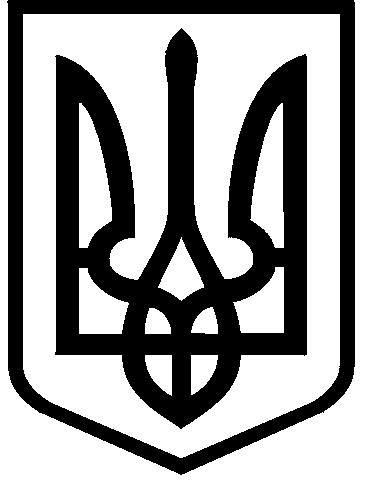 КИЇВСЬКА МІСЬКА РАДАIX СКЛИКАННЯПОСТІЙНА КОМІСІЯ З ПИТАНЬ РЕГЛАМЕНТУ, ДЕПУТАТСЬКОЇ ЕТИКИ ТА ЗАПОБІГАННЯ КОРУПЦІЇ 01044, м. Київ, вул. Хрещатик, 36 к. 1014                                                                            тел./факс: (044) 202-72-3418.11.2021                                                                                                          м. КиївПРОТОКОЛ № № 21/23                                            засідання постійної комісіїМісце проведення: Київська міська рада, м. Київ, вул. Хрещатик, 36.Склад комісії 4 депутати Київради.Присутні 4 депутати Київради, члени постійної комісії: Ємець Л.О.	– голова комісії;Нестор В.Р. – перший заступник голови комісії;Зубрицька О.М. – секретар комісії;Прокопів В.В.– член комісії.Присутні та запрошені:Боднар М.О. – начальнику відділу секретаріату Київради.Порядок денний1. Проект рішення Київради «Про звернення Київської міської ради до Президента України, Верховної Ради України щодо ситуації навколо законопроєкту № 2143-3д «Про місто Київ – столицю України» (реєстраційний номер секретаріату Київради від 17.11.2021 № 08/231-4153/ПР).(доповідач: Ємець Л.О.)По першому питанню слухали інформацію Ємця Л.О. щодо проекту рішення Київради «Про звернення Київської міської ради до Президента України, Верховної Ради України щодо ситуації навколо законопроєкту № 2143-3д «Про місто Київ – столицю України» (реєстраційний номер секретаріату Київради від 17.11.2021 № 08/231-4153/ПР).	Доповідач повідомив про зміст вказаного проєкту рішення Київради. В обговоренні взяли участь: Ємець Л.О., Нестор В.Р., Зубрицька О.М. та Прокопів В.В.Вирішили:Підтримати проєкт рішення Київради «Про звернення Київської міської ради до Президента України, Верховної Ради України щодо ситуації навколо законопроєкту № 2143-3д «Про місто Київ – столицю України» (реєстраційний номер секретаріату Київради від 17.11.2021 № 08/231-4153/ПР).«ГОЛОСУВАЛИ:«за» – 4, «проти» – 0, «утрималось» – 0, «не голосували» – 0.Рішення прийнято.Голова комісії                                                           Леонід ЄМЕЦЬСекретар комісії 	                                                     Олеся ЗУБРИЦЬКА